GUÍA RELIGIÓN Y VALORES¿Qué necesito saber?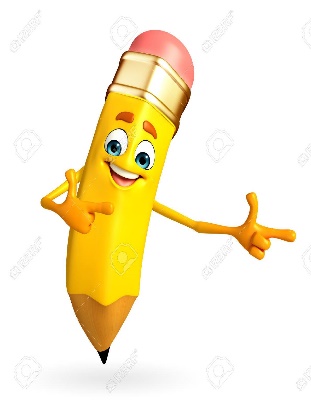 Entonces: Distinguir es: Entendemos por expresión de emociones: Demostrar a los demás lo que sentimos. EXPRESANDO  NUESTRAS EMOCIONES 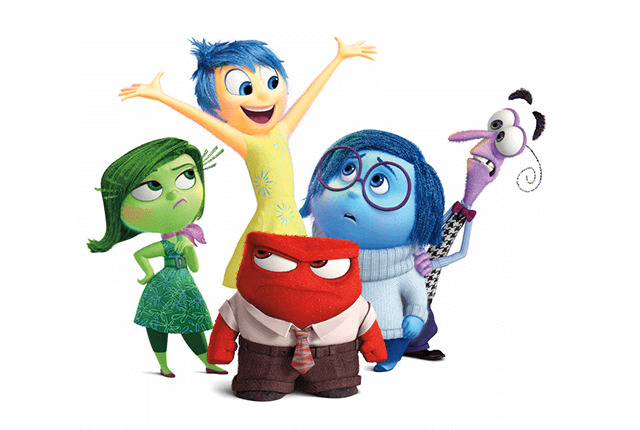 Las emociones y sentimientos son una importante fuente de información: nos guían, nos ayudan a dar sentido a lo que pasa a nuestro alrededor, a entendernos a nosotros mismos y a relacionarnos con los demás, y nos motivan para alcanzar objetivos, provocar cambios, evitar situaciones dañinas o perseguir aquello que queremos.Entre los problemas más habituales que podemos tener con las emociones, podemos encontrar:– Reaccionar con mucha intensidad, o al contrario, responder con poca expresión. – Respuesta emocional que no corresponde a situación que la produce.– Sentimientos muy limitados ante alguna situación. ¿Cómo expresar las emociones?Las emociones pueden ser expresadas de distintas maneras:Verbalmente: Es cuando se expresan directamente ¡Estoy enfadado!, ¡Me siento triste!, ¡Siento miedo!,  ¡Te quiero!, etc.Adapta siempre tu manera de expresarte: no todas las emociones se expresan de la  misma forma, debemos identificar la forma adecuada para expresar cada una. Escritura terapéutica: Otra forma de expresar nuestras emociones muy efectiva es escribirlas. Escribir lo que sentimos, nos puede ayudar a identificar nuestras emociones y a equilibrar nuestro cuerpo y mente.Aprende asertividad (Ser asertivos significa expresar pensamientos y sentimientos de forma honesta, directa y correcta): Expresar los sentimientos es también un acto de valentía. Por eso, debes evitar hacer de la vergüenza una excusa, y eso se logra entre otras cosas trabajando en tu asertividad, la capacidad de hacer valer los propios sentimientos y los propios valores de forma adecuada. A continuación te invito a resolver las siguientes adivinanzas sobre emociones.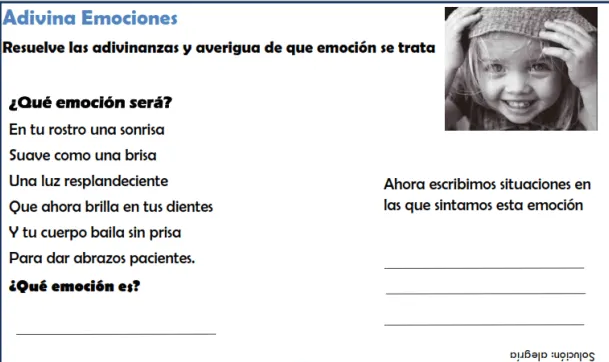 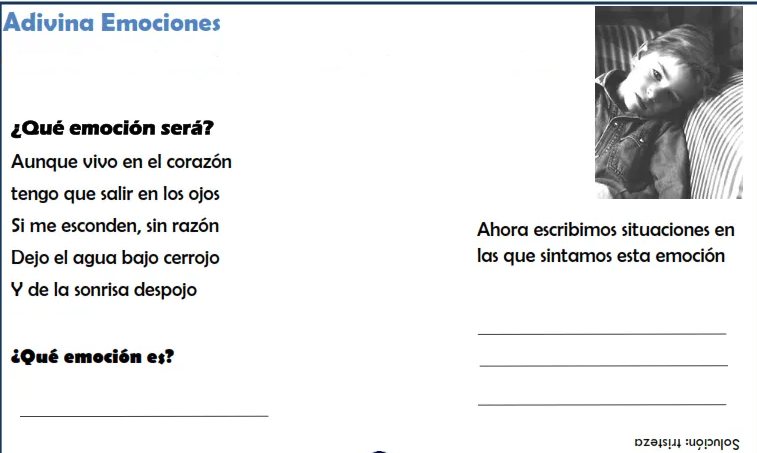 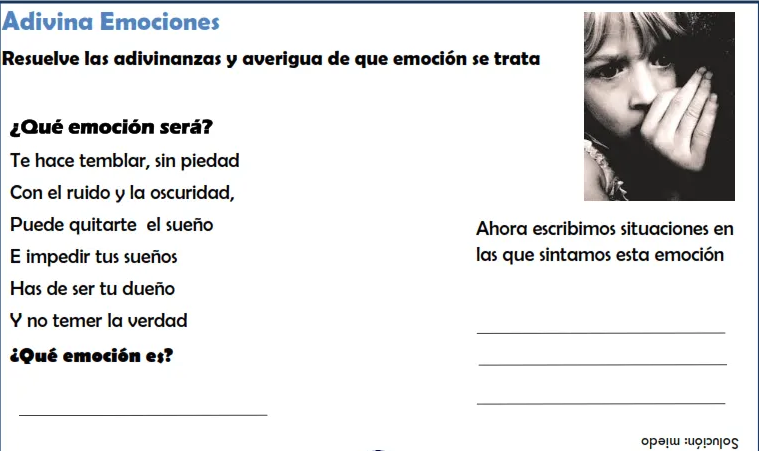 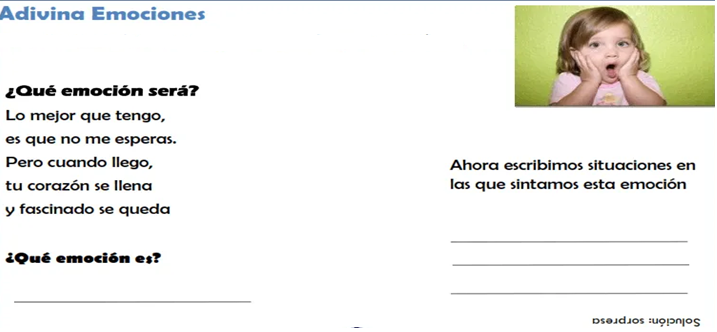 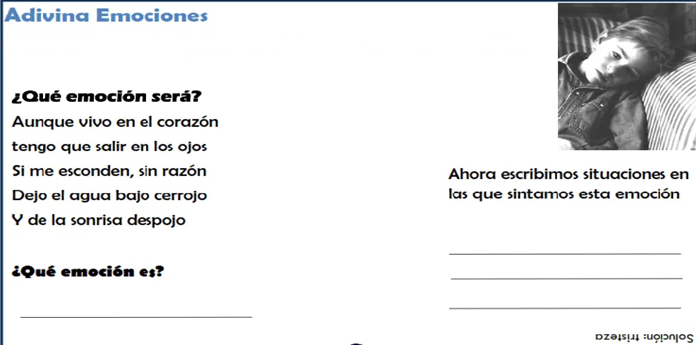 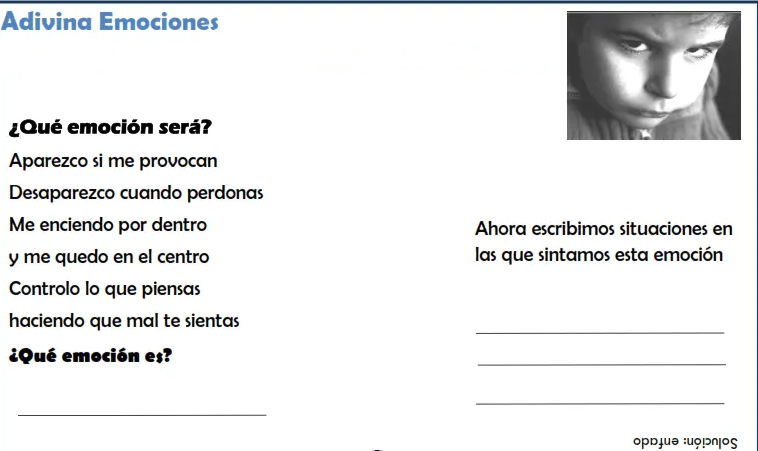 Luego de resolver la actividad anterior, escoge 3 emociones de las mencionadas en las adivinanzas y describe y dibuja como las expresas normalmente.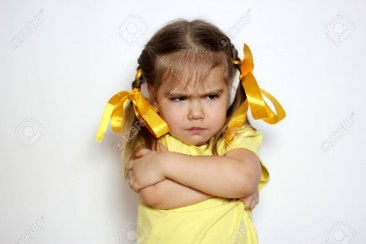 EJEMPLO: Enfado: cuando estoy enojada frunzo el ceño y  me quedo en silencio.Ahora es tu turnoPara reflexionar¿Por qué es necesario expresar nuestras emociones? ________________________________________________________________________________________________________________________________________________________________________________________________________________________________________________¿De qué me sirve expresar mis emociones de forma adecuada?________________________________________________________________________________________________________________________________________________________________________________________________________________________________________________Finalmente recuerda que debes mandar una foto de tus actividades terminadas al WhatsApp del curso. 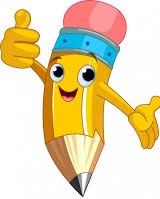 Autoevaluaciòn o Reflexión personal sobre la actividad: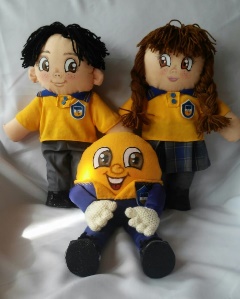 1.- ¿Qué fue lo más difícil de este trabajo? ¿Por qué?…………………………………………………………………………………………………………………..………………………………………………………………………………………………………………………………………………………………………………………………………………………………………………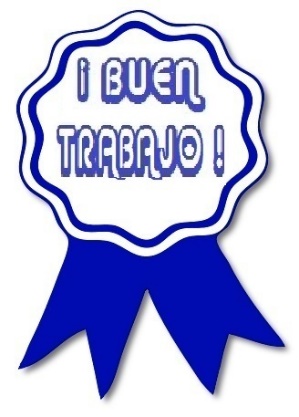 Nombre:Curso: 4°A   Fecha: semana N° 8¿QUÉ APRENDEREMOS?¿QUÉ APRENDEREMOS?¿QUÉ APRENDEREMOS?Objetivo (OA2): Distinguir y describir emociones y reconocer y practicar formas apropiadas de expresarlas.Objetivo (OA2): Distinguir y describir emociones y reconocer y practicar formas apropiadas de expresarlas.Objetivo (OA2): Distinguir y describir emociones y reconocer y practicar formas apropiadas de expresarlas.Contenidos: Emociones. Contenidos: Emociones. Contenidos: Emociones. Objetivo de la semana: Distinguir emociones experimentadas por ellos y por los demás, y reconocer diversas formas de expresarlas mediante realización de guía de aprendizaje.Objetivo de la semana: Distinguir emociones experimentadas por ellos y por los demás, y reconocer diversas formas de expresarlas mediante realización de guía de aprendizaje.Objetivo de la semana: Distinguir emociones experimentadas por ellos y por los demás, y reconocer diversas formas de expresarlas mediante realización de guía de aprendizaje.Habilidad: Distinguir. Habilidad: Distinguir. Habilidad: Distinguir. Saber expresar los propios sentimientos de manera correcta puede unirnos a otra persona y puede evitar conflictos que pueden aparecer por guardarnos cosas dentro. La comunicación es clave en cualquier tipo de relación, y las emociones forman parte de nuestra vida, por lo que no debemos reprimirlas.